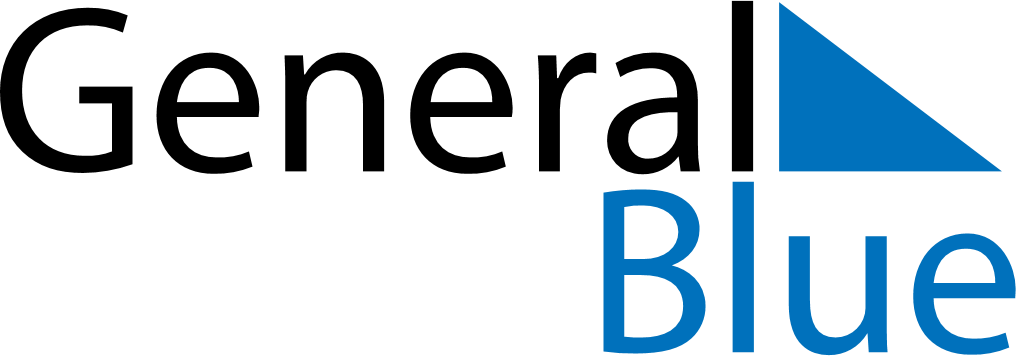 June 2024June 2024June 2024June 2024June 2024June 2024June 2024Moerai, Iles Australes, French PolynesiaMoerai, Iles Australes, French PolynesiaMoerai, Iles Australes, French PolynesiaMoerai, Iles Australes, French PolynesiaMoerai, Iles Australes, French PolynesiaMoerai, Iles Australes, French PolynesiaMoerai, Iles Australes, French PolynesiaSundayMondayMondayTuesdayWednesdayThursdayFridaySaturday1Sunrise: 6:37 AMSunset: 5:28 PMDaylight: 10 hours and 50 minutes.23345678Sunrise: 6:38 AMSunset: 5:28 PMDaylight: 10 hours and 50 minutes.Sunrise: 6:38 AMSunset: 5:28 PMDaylight: 10 hours and 49 minutes.Sunrise: 6:38 AMSunset: 5:28 PMDaylight: 10 hours and 49 minutes.Sunrise: 6:39 AMSunset: 5:28 PMDaylight: 10 hours and 49 minutes.Sunrise: 6:39 AMSunset: 5:28 PMDaylight: 10 hours and 48 minutes.Sunrise: 6:39 AMSunset: 5:28 PMDaylight: 10 hours and 48 minutes.Sunrise: 6:40 AMSunset: 5:28 PMDaylight: 10 hours and 47 minutes.Sunrise: 6:40 AMSunset: 5:28 PMDaylight: 10 hours and 47 minutes.910101112131415Sunrise: 6:40 AMSunset: 5:28 PMDaylight: 10 hours and 47 minutes.Sunrise: 6:41 AMSunset: 5:28 PMDaylight: 10 hours and 47 minutes.Sunrise: 6:41 AMSunset: 5:28 PMDaylight: 10 hours and 47 minutes.Sunrise: 6:41 AMSunset: 5:28 PMDaylight: 10 hours and 46 minutes.Sunrise: 6:42 AMSunset: 5:28 PMDaylight: 10 hours and 46 minutes.Sunrise: 6:42 AMSunset: 5:28 PMDaylight: 10 hours and 46 minutes.Sunrise: 6:42 AMSunset: 5:28 PMDaylight: 10 hours and 46 minutes.Sunrise: 6:42 AMSunset: 5:28 PMDaylight: 10 hours and 45 minutes.1617171819202122Sunrise: 6:43 AMSunset: 5:28 PMDaylight: 10 hours and 45 minutes.Sunrise: 6:43 AMSunset: 5:29 PMDaylight: 10 hours and 45 minutes.Sunrise: 6:43 AMSunset: 5:29 PMDaylight: 10 hours and 45 minutes.Sunrise: 6:43 AMSunset: 5:29 PMDaylight: 10 hours and 45 minutes.Sunrise: 6:44 AMSunset: 5:29 PMDaylight: 10 hours and 45 minutes.Sunrise: 6:44 AMSunset: 5:29 PMDaylight: 10 hours and 45 minutes.Sunrise: 6:44 AMSunset: 5:29 PMDaylight: 10 hours and 45 minutes.Sunrise: 6:44 AMSunset: 5:30 PMDaylight: 10 hours and 45 minutes.2324242526272829Sunrise: 6:44 AMSunset: 5:30 PMDaylight: 10 hours and 45 minutes.Sunrise: 6:45 AMSunset: 5:30 PMDaylight: 10 hours and 45 minutes.Sunrise: 6:45 AMSunset: 5:30 PMDaylight: 10 hours and 45 minutes.Sunrise: 6:45 AMSunset: 5:30 PMDaylight: 10 hours and 45 minutes.Sunrise: 6:45 AMSunset: 5:31 PMDaylight: 10 hours and 45 minutes.Sunrise: 6:45 AMSunset: 5:31 PMDaylight: 10 hours and 45 minutes.Sunrise: 6:45 AMSunset: 5:31 PMDaylight: 10 hours and 46 minutes.Sunrise: 6:45 AMSunset: 5:32 PMDaylight: 10 hours and 46 minutes.30Sunrise: 6:45 AMSunset: 5:32 PMDaylight: 10 hours and 46 minutes.